SEGUEIX EL VÍDEO I REALITZA L’ACTIVITAT.Realitza el dibuixa amb el paint https://www.youtube.com/watch?v=F-o87_OCspc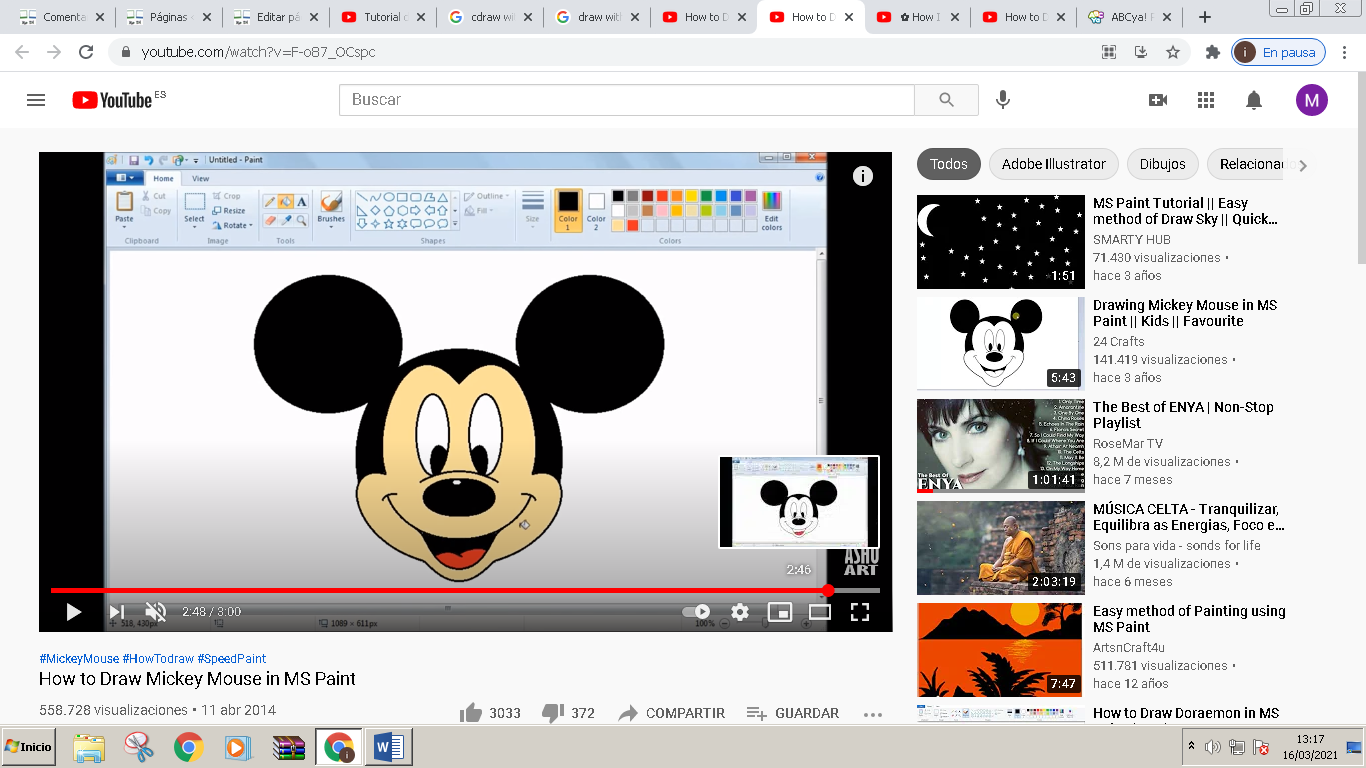 